附件二：                                        编号：中南财经政法大学2019年“挑战杯”大学生课外学术科技作品竞赛作品申报书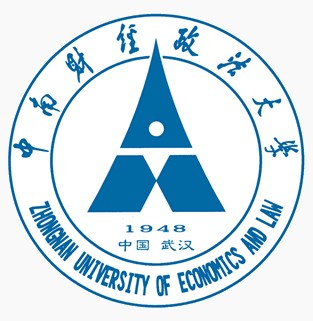 参赛形式：个人参赛□    组队参赛□作品名称:                                        作品类别：                                       作品所属领域：                                   项目负责人：                                     联系电话：                                       电子邮箱：                                       指导教师：                                       中南财经政法大学2019年“挑战杯”大学生课外学术科技作品竞赛作品申报书填写说明：1．“作品类别”分为：自然科学类论文、哲学社会科学类调查报告或者论文、科技发明制作；2．“作品所属领域”分为：A 哲学  B经济  C社会  D法律  E教育  F管理  G机械与控制  H信息技术  I数理  G生命科学  K能源化工负责人信息姓  名姓  名姓  名性 别性 别民族出生年月负责人信息院  系院  系院  系学历学历学历本科生□硕士研究生□博士研究生□本科生□硕士研究生□博士研究生□负责人信息专  业专  业专  业年级年级年级入学时间入学时间入学时间成员信息成员信息成员信息成员信息成员信息成员信息成员信息成员信息成员信息成员信息成员信息成员信息成员信息成员信息成员信息成员信息成员信息成员信息姓 名姓 名性别性别性别年龄年龄年龄学历学历学历学历所在学院所在学院所在学院专业班级专业班级专业班级指导教师信息指导教师信息指导教师信息指导教师信息指导教师信息指导教师信息指导教师信息指导教师信息指导教师信息指导教师信息指导教师信息指导教师信息指导教师信息指导教师信息指导教师信息指导教师信息指导教师信息指导教师信息姓名姓名姓名职称职称职称所在学院所在学院所在学院所在学院所在学院联系电话联系电话联系电话联系电话联系电话电子邮箱电子邮箱项目的目的和基本思路项目的目的和基本思路项目的目的和基本思路项目的目的和基本思路项目的目的和基本思路项目的目的和基本思路项目的目的和基本思路项目的目的和基本思路项目的目的和基本思路项目的目的和基本思路项目的目的和基本思路项目的目的和基本思路项目的目的和基本思路项目的目的和基本思路项目的目的和基本思路项目的目的和基本思路项目的目的和基本思路项目的目的和基本思路国内外研究现状、趋势、研究意义、参考文献和其他有关背景材料国内外研究现状、趋势、研究意义、参考文献和其他有关背景材料国内外研究现状、趋势、研究意义、参考文献和其他有关背景材料国内外研究现状、趋势、研究意义、参考文献和其他有关背景材料国内外研究现状、趋势、研究意义、参考文献和其他有关背景材料国内外研究现状、趋势、研究意义、参考文献和其他有关背景材料国内外研究现状、趋势、研究意义、参考文献和其他有关背景材料国内外研究现状、趋势、研究意义、参考文献和其他有关背景材料国内外研究现状、趋势、研究意义、参考文献和其他有关背景材料国内外研究现状、趋势、研究意义、参考文献和其他有关背景材料国内外研究现状、趋势、研究意义、参考文献和其他有关背景材料国内外研究现状、趋势、研究意义、参考文献和其他有关背景材料国内外研究现状、趋势、研究意义、参考文献和其他有关背景材料国内外研究现状、趋势、研究意义、参考文献和其他有关背景材料国内外研究现状、趋势、研究意义、参考文献和其他有关背景材料国内外研究现状、趋势、研究意义、参考文献和其他有关背景材料国内外研究现状、趋势、研究意义、参考文献和其他有关背景材料国内外研究现状、趋势、研究意义、参考文献和其他有关背景材料项目的特色与创新之处项目的特色与创新之处项目的特色与创新之处项目的特色与创新之处项目的特色与创新之处项目的特色与创新之处项目的特色与创新之处项目的特色与创新之处项目的特色与创新之处项目的特色与创新之处项目的特色与创新之处项目的特色与创新之处项目的特色与创新之处项目的特色与创新之处项目的特色与创新之处项目的特色与创新之处项目的特色与创新之处项目的特色与创新之处项目成果的实际应用价值和现实意义项目成果的实际应用价值和现实意义项目成果的实际应用价值和现实意义项目成果的实际应用价值和现实意义项目成果的实际应用价值和现实意义项目成果的实际应用价值和现实意义项目成果的实际应用价值和现实意义项目成果的实际应用价值和现实意义项目成果的实际应用价值和现实意义项目成果的实际应用价值和现实意义项目成果的实际应用价值和现实意义项目成果的实际应用价值和现实意义项目成果的实际应用价值和现实意义项目成果的实际应用价值和现实意义项目成果的实际应用价值和现实意义项目成果的实际应用价值和现实意义项目成果的实际应用价值和现实意义项目成果的实际应用价值和现实意义文章摘要（技术、发明写出作品的技术特点和优势，提供该项目的适应范围及推广前景的技术性说明）文章摘要（技术、发明写出作品的技术特点和优势，提供该项目的适应范围及推广前景的技术性说明）文章摘要（技术、发明写出作品的技术特点和优势，提供该项目的适应范围及推广前景的技术性说明）文章摘要（技术、发明写出作品的技术特点和优势，提供该项目的适应范围及推广前景的技术性说明）文章摘要（技术、发明写出作品的技术特点和优势，提供该项目的适应范围及推广前景的技术性说明）文章摘要（技术、发明写出作品的技术特点和优势，提供该项目的适应范围及推广前景的技术性说明）文章摘要（技术、发明写出作品的技术特点和优势，提供该项目的适应范围及推广前景的技术性说明）文章摘要（技术、发明写出作品的技术特点和优势，提供该项目的适应范围及推广前景的技术性说明）文章摘要（技术、发明写出作品的技术特点和优势，提供该项目的适应范围及推广前景的技术性说明）文章摘要（技术、发明写出作品的技术特点和优势，提供该项目的适应范围及推广前景的技术性说明）文章摘要（技术、发明写出作品的技术特点和优势，提供该项目的适应范围及推广前景的技术性说明）文章摘要（技术、发明写出作品的技术特点和优势，提供该项目的适应范围及推广前景的技术性说明）文章摘要（技术、发明写出作品的技术特点和优势，提供该项目的适应范围及推广前景的技术性说明）文章摘要（技术、发明写出作品的技术特点和优势，提供该项目的适应范围及推广前景的技术性说明）文章摘要（技术、发明写出作品的技术特点和优势，提供该项目的适应范围及推广前景的技术性说明）文章摘要（技术、发明写出作品的技术特点和优势，提供该项目的适应范围及推广前景的技术性说明）文章摘要（技术、发明写出作品的技术特点和优势，提供该项目的适应范围及推广前景的技术性说明）文章摘要（技术、发明写出作品的技术特点和优势，提供该项目的适应范围及推广前景的技术性说明）推荐专家意见              签    名：　　　　　　　　　　　　　　　　　　 年　　月　　日推荐专家意见              签    名：　　　　　　　　　　　　　　　　　　 年　　月　　日推荐专家意见              签    名：　　　　　　　　　　　　　　　　　　 年　　月　　日推荐专家意见              签    名：　　　　　　　　　　　　　　　　　　 年　　月　　日推荐专家意见              签    名：　　　　　　　　　　　　　　　　　　 年　　月　　日推荐专家意见              签    名：　　　　　　　　　　　　　　　　　　 年　　月　　日推荐专家意见              签    名：　　　　　　　　　　　　　　　　　　 年　　月　　日推荐专家意见              签    名：　　　　　　　　　　　　　　　　　　 年　　月　　日推荐专家意见              签    名：　　　　　　　　　　　　　　　　　　 年　　月　　日推荐专家意见              签    名：　　　　　　　　　　　　　　　　　　 年　　月　　日推荐专家意见              签    名：　　　　　　　　　　　　　　　　　　 年　　月　　日推荐专家意见              签    名：　　　　　　　　　　　　　　　　　　 年　　月　　日推荐专家意见              签    名：　　　　　　　　　　　　　　　　　　 年　　月　　日推荐专家意见              签    名：　　　　　　　　　　　　　　　　　　 年　　月　　日推荐专家意见              签    名：　　　　　　　　　　　　　　　　　　 年　　月　　日推荐专家意见              签    名：　　　　　　　　　　　　　　　　　　 年　　月　　日推荐专家意见              签    名：　　　　　　　　　　　　　　　　　　 年　　月　　日推荐专家意见              签    名：　　　　　　　　　　　　　　　　　　 年　　月　　日学院团委初审意见：（作品是否已通过知网检测，重复率不超过15%）签   名（公章）：　　　　　　　　　　　　　　　　　　  年　　月　　日学院团委初审意见：（作品是否已通过知网检测，重复率不超过15%）签   名（公章）：　　　　　　　　　　　　　　　　　　  年　　月　　日学院团委初审意见：（作品是否已通过知网检测，重复率不超过15%）签   名（公章）：　　　　　　　　　　　　　　　　　　  年　　月　　日学院团委初审意见：（作品是否已通过知网检测，重复率不超过15%）签   名（公章）：　　　　　　　　　　　　　　　　　　  年　　月　　日学院团委初审意见：（作品是否已通过知网检测，重复率不超过15%）签   名（公章）：　　　　　　　　　　　　　　　　　　  年　　月　　日学院团委初审意见：（作品是否已通过知网检测，重复率不超过15%）签   名（公章）：　　　　　　　　　　　　　　　　　　  年　　月　　日学院团委初审意见：（作品是否已通过知网检测，重复率不超过15%）签   名（公章）：　　　　　　　　　　　　　　　　　　  年　　月　　日学院团委初审意见：（作品是否已通过知网检测，重复率不超过15%）签   名（公章）：　　　　　　　　　　　　　　　　　　  年　　月　　日学院团委初审意见：（作品是否已通过知网检测，重复率不超过15%）签   名（公章）：　　　　　　　　　　　　　　　　　　  年　　月　　日学院团委初审意见：（作品是否已通过知网检测，重复率不超过15%）签   名（公章）：　　　　　　　　　　　　　　　　　　  年　　月　　日学院团委初审意见：（作品是否已通过知网检测，重复率不超过15%）签   名（公章）：　　　　　　　　　　　　　　　　　　  年　　月　　日学院团委初审意见：（作品是否已通过知网检测，重复率不超过15%）签   名（公章）：　　　　　　　　　　　　　　　　　　  年　　月　　日学院团委初审意见：（作品是否已通过知网检测，重复率不超过15%）签   名（公章）：　　　　　　　　　　　　　　　　　　  年　　月　　日学院团委初审意见：（作品是否已通过知网检测，重复率不超过15%）签   名（公章）：　　　　　　　　　　　　　　　　　　  年　　月　　日学院团委初审意见：（作品是否已通过知网检测，重复率不超过15%）签   名（公章）：　　　　　　　　　　　　　　　　　　  年　　月　　日学院团委初审意见：（作品是否已通过知网检测，重复率不超过15%）签   名（公章）：　　　　　　　　　　　　　　　　　　  年　　月　　日学院团委初审意见：（作品是否已通过知网检测，重复率不超过15%）签   名（公章）：　　　　　　　　　　　　　　　　　　  年　　月　　日学院团委初审意见：（作品是否已通过知网检测，重复率不超过15%）签   名（公章）：　　　　　　　　　　　　　　　　　　  年　　月　　日